Каждый год 1 декабря весь мир отмечает день борьбы со СПИДом. Это не просто очередная значимая дата в календаре, а день скорби по миллионам умерших от этой неизлечимой болезни.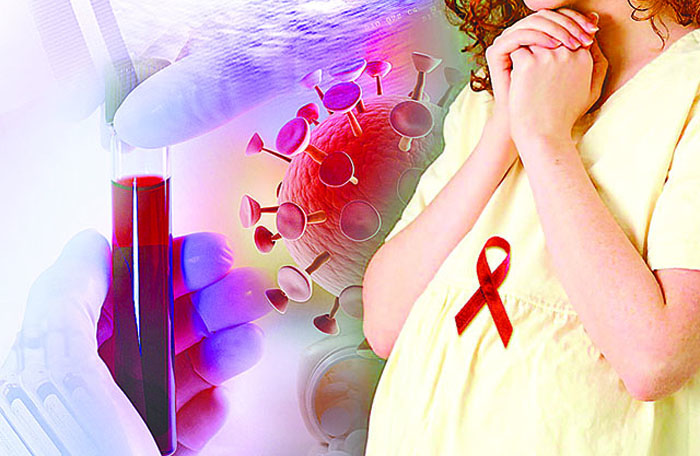 Что такое СПИД у детей - СПИД у детей – заболевание, которое начинается с инфицирования ребенка вирусом иммунодефицита человека (ВИЧ), который поражает клетки множества систем и органов (прежде всего, иммунной и нервной), сопровождается проявлением множества инфекций.Множество пациентов с ВИЧ и СПИДом не догадываются о своем диагнозе. Или же родители скрывают статус больного ребенка.ВИЧ/СПИД передается детям такими путями:- через плаценту- во время родов- на протяжении периода кормления грудью- парентеральными путями (инъекции и манипуляции с применением мединструментов; переливание крови, ее компонентов и препаратов; при трансплантации органов)- половым путем (подростки)Если беременная мать не применяла профилактические меры, то частота передачи ВИЧ ребенку составит 15-30/100.Классификация стадий СПИД у детей согласно ВОЗ:начальная (острая);персистирующая генерализованная лимфаденопатия;СПИД-ассоциированный комплекс;развёрнутый СПИД.Симптомы СПИДа у детейУ детей СПИД может быть врожденным или приобретенным.Виды врожденного СПИДа у детей (по симптомам):- дизморфический синдром (его находят у ребенка, мать которого была инфицирована; проявляется гидроцефалией, микроцефалией, кальфицикацией мягких тканей мозга, симптомами энцефалопатии)- СПИД-ассоциированный комплекс (проявления, которые встречаются при этом комплексе в сочетаниях или по-одиночке: длительные лихорадочные состояния с выраженным потоотделением, генерализованная лимфоаденопатия, длительные диареи неопределяемого генеза, гепатоспленомегалия, экзантемы непонятных причин)- собственно СПИД (проявляется инфекциями и онкологическими проявлениями)У детей с врожденным заболеванием появляются оппортунистические инфекции вирусного и бактериального плана, которые протекают тяжело; при них обычно развиваются септические осложнения, гематогенное диссеминирование. «Лидирует» инфекция, которая вызывается условно-патогенной флорой. Дети с врожденным ВИЧ живут не более 2 лет, затем наступает летальный исход.Приобретенные ВИЧ инфекции у детейПри приобренном ВИЧ/СПИД у детей происходят тяжелые изменения в центральной нервной системе:прогрессирующая энцефалопатия с развитием судорожного синдромазадержки психического развитияатаксияоппортунистические инфекцииОнкология при приобретенном СПИДе у детей проявляется:саркомой Капоши (это доброкачественная эпидермальная опухоль, которая базируется на коже или слизистой пищеварительного тракта)выпячиванием кожных покрововгирляндообразными пятнами синюшного оттенкаплотными тестоватыми массами на поверхности слизистой оболочкигиперемированными или синюшными полипами очень больших размеровсимптомами кишечной непроходимости у ребенкаСПИД поражает в организме ребенка:периферические лимфоузлы (увеличиваются)печень и селезенкусиндром истощениянарушение темпов физического развитиякожу (вызывает ксероз, пятнисто-папуллезные высыпания, васкулиты)слюнные железы (вызывая паротит)дыхательную систему (лимфоидная интерстициальная пневмония)центральную нервную систему (ВИЧ-энцефалопатия)сердечно-сосудистую систему (вызывает сердечную недостаточность и кардиопатию)почки (появляется почечная недостаточность, нефротический синдром, протеинурия,)пищеварительный тракт (у детей возникает синдром мальабсорбции)гематологическую систему (появляется тромбоцитопения, лейкопения, анемии)Диагностика СПИДа у детейВрачи собирают анамнез, проводят осмотр, обращая внимания на типичные проявления СПИД у детей, проводят лабораторные исследования. К СПИД-маркерным инфекциям относят две группы. В первой группе находятся такие болезни:криптоспоридиоз с диареей более 1 месяцакандидоз пищевода, трахеи, бронхов, легкихсистемная герпетическая инфекция более 1 месяцацитомегаловирусная инфекция у больных старше 1 месяцалимфома головного мозгасаркома Капошитоксоплазмоз ЦНС у лиц старше 1 месяцапневмоцистная пневмониядиссеминированная микоплазменная инфекцияКо второй группе СПИД-маркерных инфекций относят:ВИЧ - энцефалопатиюсочетанные или рецидивирующие бактериальные инфекции у детей до 13 летдиссеминированный микобактериозсаркому Капоши у больных любого возрастадистрофию непонятной этиологиисальмонеллезную септицемиювнелегочный туберкулезЛечение СПИДа у детейДетям при СПИДе (врожденном или приобретенном) необходима долгая противоинфекционная терапия. При наличии опухолей часто нужны хирургические методы лечения. Иммунозаместительная терапия заключается в пересадке костного мозга или переливании лимфоцитарной массы. Необходимов иммуномодуляторов (гамма-интерферон, интерлейкин 2), который стимулируют образование Т-хелперов.Прогноз при СПИДе во всех случаях неблагоприятный.Профилактика СПИДа у детейПервичные профилактические меры заключаются в тестировании крови доноров на наличие ВИЧ, чтобы пациентам не были перелиты зараженные препараты. Следует применять обеззараженные инструменты при проведении различных медманипуляций и хирургических операций. Также среди профилактических мер выделяют пропаганду здоровых сексуальных отношений с единственным партнером и применением контрацепции. Этот метод актуален для подростков. Но уроки сексуального воспитания проводятся также в некоторых школах.Если о диагнозе ВИЧ/СПИД стало известно беременной женщине, ей рекомендуется прервать беременность, поскольку есть большой риск передачи инфекции ребенку. Во второй половине беременности возможен курс терапии азидотимидином. Это уменьшает риск рождения зараженного малыша с 50% до 25%.В случае рождения ребенка от зараженной матери, прибегают к кесаревую сечению, чтобы не было горизонтального заражения. Ребенка после рождения следует отлучить от груди матери с ВИЧ/СПИД. Если женщина хочет иметь ребенка от ВИЧ - инфицированного мужа, то возможно искусственное оплодотворение сперматозоидами, прошедшими специальную обработку.На сегодняшний день нет специфической вакцины, которая защищала бы детей и взрослых от ВИЧ/СПИД. Причины в том, что при вакцинации невозможно получить адекватный иммунный ответ; выделено несколько серотипов ВИЧ; риск непредсказуемых последствий в организме вакцина может стать опасной для акцептора.ВИЧ-ассоциацией была разработана система рекомендаций по охране прав детей с ВИЧ:Решение о посещении ребенка с таким диагнозом школы или другого коллектива детей должны принимать коллегиально председатель мэрии по здравоохранению, представители социальных служб, медработники, родители и педагоги.Следует оценивать физические и соматическое состояние ребенка, когда выносят решении о посещении им детского коллектива.При решении вопроса об усыновлении отказных детей обязательное исследование на ВИЧ-инфицированность.Изоляции подлежат дети с серьезными психическими отклонениями и наличием мокнущих поверхностей тела.Должно происходить регулярное медицинское освидетельствование ВИЧ-инфицированного.Весь персонал работающий с этими детьми должен ежегодно проходить специальную подготовку, экзамен.ВИЧ-инфицированные дети имеют все права, указанные в Конституции.Дети с ВИЧ/СПИД имеют право на врачебную тайну.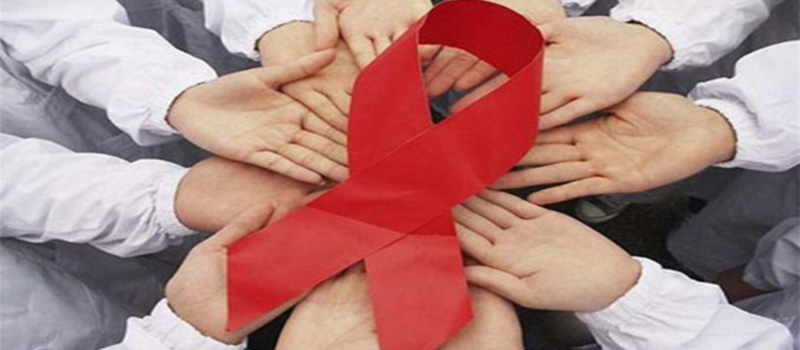 